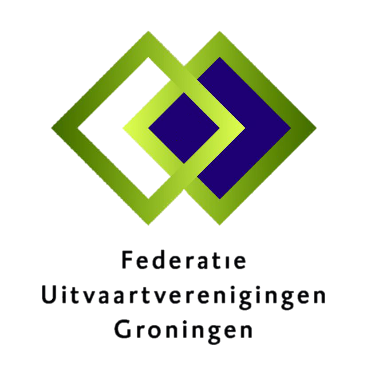      Januari 2021FEDERATIE VAN UITVAARTVERENIGINGEN IN DE PROVINCIE GRONINGENModel statuten voor uitvaartverenigingenNaam en plaats van de vereniging.Artikel 1.   1.  De vereniging draagt de naam___________2.  Zij is gevestigd te__________________gemeente ______________________________Duur.Artikel 2.De vereniging wordt voortgezet voor onbepaalde tijd.Doel.Artikel 3.   De  vereniging stelt zich ten doel om zonder winstoogmerk voor haar ingeschreven leden en donateurs een passende uitvaart te laten verzorgen.Artikel 4.De vereniging tracht haar doel te bereiken door gebruik te maken van alle haar daartoe ten dienste staande wettige middelen.Artikel 5.Voor zover haar middelen dat toelaten en het bestuur daartoe besluit, kan de vereniging de kosten van een uitvaart voor haar leden of donateurs geheel of gedeeltelijk voorschieten. De nabestaanden van het lid zijn in dat geval verplicht deze kosten binnen de door het bestuur te bepalen termijn terug te betalen, tenzij het bestuur anders beslist.Artikel 6.Met uitzondering van de terugbetalingsverplichting als bedoeld in artikel 5, gaat de vereniging met haar leden/donateurs geen contractuele verbintenissen aan. De overige tussen de vereniging en haar leden/donateurs bestaande verhoudingen worden – over en weer – gezien als natuurlijke verbintenissen.Artikel 7.De vereniging kan haar werkzaamheden uitstrekken tot de uitvaartverzorging van derden.Aanvang lidmaatschap/donateurs.Artikel 8.1.  Tot de vereniging kunnen als lid of donateur worden toegelaten natuurlijke personen die      woonachtig zijn in het werkgebied van de vereniging, welk werkgebied bestaat uit het dorp ________________en omstreken.                                                                                                                             2.  Ten aanzien van personen die lijden aan een ziekte of er een risico verhogende levenswijze er op na houden, kan het bestuur bijzondere voorwaarden stellen.                  3.  Het bestuur kan aan nieuwe leden voorwaarden stellen tot het betalen van een      entreegeld, c.q. verhoogde contributie, afhankelijk van de leeftijd van het nieuwe lid.              4.  Het lidmaatschap/donateurschap wordt aangevraagd bij het bestuur. Het bestuur beslist over de toelating als lid/donateur.                                                                                                                      5.  Wijst het bestuur de aanvraag bedoeld in art. 8 lid 4 af, dan kan de aanvrager in beroep gaan op de eerstvolgende Algemene Ledenvergadering, waarna zo spoedig mogelijk op het beroep wordt beslist. Dit beroep moet binnen tien werkdagen na dagtekening van de afwijzing schriftelijk ingediend zijn bij de secretaris.                                                             6.  Het lidmaatschap is persoonlijk, niet overdraagbaar, noch vatbaar om door erfopvolging te worden verkregen.                                                                                                            7.  Het bestuur houdt een register bij waarin de namen, adressen, leeftijden en geslacht van alle leden zijn opgenomen.                                                                                            8.  Als een lid/donateur heeft ingestemd met de oproeping tot een Algemene Ledenvergadering door middel van communicatie langs digitale weg, wordt het adres dat door het lid voor dit doel bekend is gemaakt, in het ledenregister opgenomen.Lidmaatschap.Artikel 9.                                                                                                                               1.  Elk lid dat daarvoor in aanmerking wil komen, kan zijn/haar kinderen tot en met 17 jaar ook lid laten worden, welke recht hebben op dezelfde verzorging van hun uitvaart dan wel een kostenverzorging, zoals hierna in artikel 11 geregeld.2.  Lid  van de vereniging kunnen zijn, personen jonger dan 18 jaar waarvan 1 ouder lid is geweest, doch is overleden. De aanmelding dient vergezeld te gaan met een bewijs van instemming van de wettelijke vertegenwoordiger.                                                                3.  Personen vanaf 18 jaar dienen zelfstandig lid te worden van de vereniging tegen de geldende tarieven.Einde van het lidmaatschap/donateurschap.Artikel 10.                                                                                                                                1.  Het lidmaatschap/donateurschap eindigt door:     a. het overlijden van het lid/donateur,     b. opzegging door het lid/donateur,      c. opzegging namens de vereniging,      d. ontzetting.                                                                  2.  Opzegging kan geschieden wanneer een lid/donateur heeft opgehouden aan de vereisten door de statuten voor het lidmaatschap/donateurschap gesteld te voldoen, als ook wanneer van de vereniging niet gevergd kan worden het lidmaatschap/donateurschap te laten voortduren. Zij geschiedt door het bestuur.                                                                                                                                 3.  Ontzetting kan geschieden wanneer een lid/donateur in strijd met de statuten, reglementen of besluiten van de vereniging handelt, of de vereniging op onredelijke wijze benadeelt. Zij geschiedt door het bestuur.                                                                                                  4.  Een lid/donateur wiens lidmaatschap/donateurschap is opgezegd of het lid/donateur dat uit het lidmaatschap/donateurschap is ontzet, kan tegen dat besluit van het bestuur in beroep gaan bij de eerstvolgende Algemene Ledenvergadering. Gedurende de beroepstermijn en hangende het beroep is de betrokkene geschorst, evenwel met dien verstande dat hij bevoegd is de Algemene Ledenvergadering waarin over het beroep wordt beslist, tijdens de behandeling van het beroep bij te wonen en het woord te voeren. Binnen 6 maanden na ontvangst van het beroepschrift dient uitsprak op het beroep te worden gedaan. Het lid heeft dan echter geen stemrecht. Verder heeft betrokkene gedurende de schorsing geen recht op de diensten van de vereniging als bedoeld in art. 11.                                                                                                                   5.  Wanneer een lidmaatschap/donateurschap in de loop van het boekjaar eindigt, blijft de jaarlijkse bijdrage voor het gehele boekjaar verschuldigd.                                                                   6. Een lid is niet bevoegd door opzegging van zijn lidmaatschap een besluit waarbij de verplichtingen van de leden van geldelijke aard worden verzwaard, te zijnen opzichte uit te sluiten. Er vindt in principe nooit restitutie van contributie of entreegeld plaats.                   7.  Na beëindiging van het lidmaatschap/donateurschap heeft een ex-lid/donateur generlei aanspraak op de bezittingen van de vereniging.8. Het lidmaatschap/donateurschap kan onmiddellijk worden beëindigd indien van de vereniging of van het lid/donateur redelijkerwijs niet kan worden gevergd het lidmaatschap/donateurschap te laten voortduren. De beëindiging wordt door het bestuur schriftelijk bevestigd.                                                                                                             9. Een lid/donateur kan zijn lidmaatschap/donateurschap met onmiddellijke  ingang opzeggen binnen 1 maand nadat hem een besluit tot omzetting van de vereniging in een andere rechtsvorm, tot fusie of splitsing is meegedeeld. In dat geval blijft hij de oorspronkelijke voor dat jaar vastgestelde contributie verschuldigd.Rechten van de leden/donateurs en de gezinsleden.Artikel 11.                                                                                                                               1.  De leden hebben recht op verzorging van hun uitvaart door de vereniging of door een uitvaartverzorger waar de vereniging een contract mee heeft afgesloten.                           2.  De nabestaande(n) van de  leden hebben recht op een financiële  bijdrage in de kosten van de uitvaart.3.  De nabestaande(n) van de donateurs hebben recht op gebruikmaking van de diensten van de vereniging, maar hebben geen recht op de financiële bijdrage in de kosten van de uitvaart..                                                                                                                               4.   Wat onder de verzorging van een uitvaart is begrepen wordt bepaald door de Algemene Ledenvergadering en kan bij huishoudelijk reglement nader worden vastgelegd.                  5.  Het bestuur kan besluiten dat in bepaalde gevallen (bijvoorbeeld voor overledenen die buiten het verzorgingsgebied van de vereniging woonden en buiten het werkgebied worden begraven of gecremeerd) de uitvaart niet vanwege de vereniging wordt verzorgt, maar dat vanwege de vereniging een vergoeding van de kosten van de verzorging plaatsvindt, maximaal tot het bedrag van de kosten van een door de vereniging verzorgde uitvaart zoals omschreven in het huishoudelijk reglement.Verplichtingen van de leden en donateurs en hun aansprakelijkheid.Artikel 12.                                                                                                                             1.Van de leden/donateurs wordt een periodieke contributie geheven.2.De leden/donateurs zijn verplicht de periodieke contributie alsmede een eventuele entreegeld te betalen volgens het door de Algemene Ledenvergadering vastgesteld bedrag aan contributie c.q. entreegeld.                                                                                                     3.De hoogte van de contributie c.q. entreegeld in voormeld lid bedoeld, wordt jaarlijks vastgesteld door de Algemene Ledenvergadering.                                                               4.  Iedere aansprakelijkheid van de leden voor tekorten van de vereniging, zowel tijdens haar bestaan als na haar liquidatie, worden nader vastgelegd in het huishoudelijk reglement.                                                                                                                             5. De leden/donateurs dienen bij adreswijziging en/of verandering in de gezinssamenstelling hiervan binnen 1 maand schriftelijk of digitaal kennis te geven aan de penningmeester.                                                                                                                   6.Leden/donateurs die door eigen nalatigheid verkeerd of niet zijn geregistreerd kunnen hun aanspraak op het voorzieningenpakket van de vereniging verliezen.Uitsluiting.Artikel 13.Als de nabestaanden de verzorging van de uitvaart niet via of aan de vereniging opdragen, is de vereniging rechtens niet gehouden tot enige vergoeding van de gemaakte kosten.Geldmiddelen.Artikel 14.De inkomsten van de vereniging bestaan uit: a. contributies, entreegelden, bijdragen of donaties, b. overige baten. Ad a: de hoogte van de contributies, entreegelden, donaties, bijdragen en vergoedingen worden op een Algemene Ledenvergadering vastgesteld.Bestuur.Artikel 15.                                                                                                                             1.  Het bestuur van de vereniging bestaat uit een oneven aantal van tenminste 3 natuurlijke personen.                                                                                                                              2.   Het bestuur wordt door de Algemene Ledenvergadering uit de leden gekozen, voor de tijd van 3 (alternatief is 4) jaren.                                                                                            3.  Leden die bij een vereniging of die een commercieel belang hebben bij een bedrijf of organisatie, die betrokken is bij de uitvoering van de doelstelling van de vereniging, kunnen niet tot bestuurder worden benoemd.Artikel 16.                                                                                                                             1.  Elk bestuurslid, ook wanneer het voor een bepaalde tijd is benoemd, kan door de overige bestuursleden of door de Algemene Ledenvergadering worden geschorst. Een schorsing die niet binnen 3 maanden gevolgd wordt door een besluit tot van een (buitengewone) Algemene Ledenvergadering tot ontslag, eindigt door het verloop van die termijn, tenzij de Algemene Ledenvergadering besluit om deze termijn met 3 maanden te verlengen.                                                                                                                             2.  Ieder jaar treedt tenminste 1 bestuurslid af volgens een door het bestuur te maken rooster hetwelk zodanig dient te zijn ingericht dat de voorzitter en de penningmeester niet gelijktijdig aftredende zijn. Wie in een tussentijdse vacature wordt benoemd, neemt op het rooster de plaats van zijn/haar voorganger in.                                                                       3.  Aftredende bestuursleden zijn terstond herkiesbaar.                                                        4.  Een bestuurslid kan ten allen tijde zelf zijn bestuurslidmaatschap opzeggen.                  5.  Het bestuurslidmaatschap eindigt ook door; a. door verloop van de termijn waarvoor het bestuurslid is benoemd, b. overlijden van het bestuurslid, c. onder curatele stelling van een bestuurslid of onder bewind stelling van zijn gehele vermogen, d. wanneer het bestuurslid niet langer lid is van de vereniging, e. wanneer het bestuurslid in staat van faillissement wordt verklaard, een regeling in het kader van de schuldsaneringsregeling natuurlijke personen op hem van toepassing wordt verklaard of hij/zij surseance van betaling verkrijgt, f. door ontslag op grond van het besluit van de Algemene Ledenvergadering.Artikel 17.                                                                                                                             1. Het bestuur benoemt uit zijn midden een voorzitter, een secretaris en een penningmeester, welke het dagelijks bestuur vormen.                                                         2.  Ieder bestuurslid is tegenover de vereniging gehouden tot een behoorlijke invulling van de hem/haar opgedragen taak.                                                                                             3.  Van het verhandelde in elke vergadering worden door de secretaris notulen gemaakt, die door de voorzitter en de secretaris worden vastgesteld en ondertekend.                                                                                           4. In geval van opzegging van het bestuurslidmaatschap van alle in functie zijnde bestuursleden blijft het dagelijks bestuur belast met de afhandeling van de lopende zaken. Het dagelijks bestuur dient dan binnen 1 maand een buitengewone Algemene Ledenvergadering bijeen te roepen ter voorziening in de vacatures.                                   5.  Bij huishoudelijk reglement kunnen nadere regels aangaande de vergaderingen van het bestuur en zijn besluitvorming worden gegeven.                                                                  6.  Een bestuurder kan aan een andere bestuurder schriftelijk volmacht verlenen om zich in de vergadering te laten vertegenwoordigen. Een digitaal vastgelegde volmacht geldt als een schriftelijke volmacht. Een bestuurder kan slechts 1 medebestuurder in de vergadering vertegenwoordigen.                                                                                          7.  In de vergadering van het bestuur heeft iedere bestuurder 1 stem. Voor zover in deze statuten geen grotere meerderheid is voorgeschreven worden de besluiten door het bestuur genomen met volstrekte meerderheid van de uitgebrachte stemmen. Bij staking van stemming is de stem van de voorzitter doorslaggevend.8.  Het in de vergadering uitgesproken oordeel van de voorzitter van de vergadering over de uitslag van een stemming is beslissend. Hetzelfde geldt voor de inhoud van een genomen besluit voor zover werd gestemd over een niet schriftelijk vastgelegd voorstel. Wordt onmiddellijk na het uitspreken van het oordeel van de voorzitter de juistheid daarvan betwist, dan vindt een nieuwe stemming plaats als de meerderheid van de vergadering, of als de oorspronkelijke stemming niet hoofdelijk of schriftelijk plaatsvond, een stemgerechtigde  aanwezige  dit verlangt. Door deze nieuwe stemming vervallen de rechtsgevolgen van de oorspronkelijke stemming.9.  Het bestuur kan ook op een andere wijze dan in een vergadering besluiten nemen als alle bestuurders zich schriftelijk voor het voorstel hebben verklaard. Onder schriftelijke verklaring wordt ook begrepen een langs digitale weg gezonden leesbaar en reproduceerbaar bericht aan het adres dat het bestuur voor dit doel heeft vastgesteld en aan allen bekend heeft gemaakt.Bestuurstaak-vertegenwoordiging.Artikel 18.                                                                                                                             1.  Behoudens de beperkingen volgens de statuten is het bestuur belast met het besturen van de vereniging. Het kan zich daarbij laten adviseren door derden.                                 2.  Het bestuur vertegenwoordigt de vereniging.                                                                   3.  Indien het aantal bestuursleden beneden 3 is gedaald blijft het bestuur bevoegd. Het is echter verplicht om op de eerstvolgende Algemene Ledenvergadering de opengevallen plaats(en) aan de orde te stellen.                                                                                         4.  Het bestuur is bevoegd onder zijn verantwoordelijkheid bepaalde onderdelen van zijn taak te doen uitvoeren door commissies die door het bestuur worden benoemd.                5.  Het bestuur is, mits met goedkeuring van de Algemene Ledenvergadering, bevoegd tot het sluiten van overeenkomsten tot het kopen, vervreemden of bezwaren van registergoederen, het aangaan, wijzigen of beëindigen  van overeenkomsten waarbij de vereniging zich als  borg of hoofdelijk medeschuldenaar verbindt, zich voor een derde sterk maakt of zich tot zekerheidstelling voor een schuld van een derde verbindt. De voorzitter tezamen met de secretaris of tezamen met de penningmeester vertegenwoordigen de vereniging in en buiten rechte.                                                         6.  Het bestuur is niet bevoegd tot het aanvaarden van nalatenschappen tenzij dit plaatsvindt onder het voorrecht van boedelbeschrijving.                                                      7.  De Algemene Ledenvergadering kan bij en daartoe strekkend besluit duidelijk te omschrijven, anders dan hiervoor omschreven, besluiten van het bestuur aan haar goedkeuring onderwerpen. Een dergelijk besluit van de Algemene Ledenvergadering wordt onmiddellijk aan het bestuur medegedeeld. Op het ontbreken van deze goedkeuring kan tegen en door derden geen beroep worden gedaan.                                                     8.  Het bestuur kan besluiten tot het verlenen van incidentele dan wel doorlopende volmacht aan 1 of meerdere bestuurders en/of aan anderen, zowel samen als afzonderlijk, om de vereniging binnen de grenzen van die volmacht te vertegenwoordigen.                   9.  In alle gevallen waarin de vereniging een tegenstrijdig belang heeft met 1 of meer bestuurders kan de Algemene Ledenvergadering 1 of meerdere personen aanwijzen om de vereniging te vertegenwoordigen.Actuariële reserve.Artikel 19.                                                                                                                              1.  De vereniging is verplicht een actuariële reserve aan te houden van minimaal 105% om te kunnen voldoen aan de toekomstige verplichtingen.                                                        2.  De vereniging dient eens in de 3 jaar de actuariële reserve te laten berekenen door een bij het Actuarieel Genootschap aangesloten actuaris.                                                          3.  Indien de actuariële reserve beneden 105% daalt, is de vereniging verplicht een herstelplan te maken, zodat binnen 3 jaar weer aan de in lid 1 gestelde verplichting kan worden voldaan.4.  Van de verplichting dat de actuariële reserve minimaal  105% moet bedragen, zoals aangegeven in lid 1, kan naar beneden worden afgeweken wanneer er sprake is van bijzondere omstandigheden en er een advies van een bij het Actuarieel Genootschap  aangesloten actuaris aan ten grondslag ligt.                                                                                                                    5.  De Algemene Ledenvergadering kan besluiten de actuariële reserve te gebruiken ter vermindering van de door de leden te betalen bijdragen indien de actuariële reserve groter is dan het in lid 1 aangegeven percentage.                                                                          6.  Noch tijdens, noch na beëindiging van het lidmaatschap heeft het lid aanspraak op enige uitkering uit de actuariële reserve.Jaarverslag, rekening en verantwoording.Artikel 20.1. Het bestuur is verplicht van de vermogenstoestand van de vereniging zodanige aantekeningen te houden dat daaruit ten allen tijde haar rechten en verplichtingen worden gekend.                                                                                                                                 2.  Het bestuur brengt op de Algemene Ledenvergadering binnen 6 maanden na afloop van het verenigingsjaar- hetgeen loopt van 1 januari tot en met 31 december- behoudens verlenging van deze termijn door de Algemene Ledenvergadering, zijn jaarverslag uit en doet onder overlegging van een balans en staat van baten lasten rekening en verantwoording over zijn in het afgelopen boekjaar gevoerd beleid. Deze stukken worden ondertekend door de bestuurders. Ontbreekt de ondertekening van 1 of meer van hen dan wordt daarvan onder opgave van redenen, melding gemaakt.                                              3.  Wordt over de getrouwheid van deze stukken geen verklaring van een accountant als bedoeld in artikel 2:393 lid 1 Burgerlijk Wetboek overgelegd, dan worden daaraan voorafgaand de jaarstukken gecontroleerd door een door de Algemene Ledenvergadering te benoemen controlecommissie van tenminste 2 leden die ten hoogste 2 aaneengesloten jaren zitting hebben in de controlecommissie en die geen deel mogen uitmaken van het bestuur. Deze commissie onderzoekt de rekening en verantwoording van het bestuur en brengt aan de Algemene Ledenvergadering verslag van haar bevindingen uit.                   4.  Wenst de commissie van onderzoek naast het onderzoek van het voormelde lid een tussentijdse controle van de boeken en de bescheiden, dan dient ze het bestuur minstens 14 dagen voor de controle daarvan in kennis te stellen.                                                       5.  Vereist het onderzoek van de rekening en verantwoording bijzondere boekhoudkundige kennis, dan kan de controlecommissie zich door een deskundige doen bijstaan. Het bestuur is verplicht aan de commissie alle door haar gewenste inlichtingen te verschaffen, haar desgevraagd de kas en de waarden te tonen en inzage van de boeken en de bescheiden  van de vereniging te geven.                                                                             6.  De last van de commissie kan ten allen tijde door de Algemene Ledenvergadering worden herroepen, doch slechts door de benoeming van een andere commissie.              7.  De controlecommissie brengt van haar onderzoek verslag uit aan de Algemene Ledenvergadering, vergezeld van een advies tot al of niet goedkeuring van de jaarstukken. Nadat de jaarstukken zijn goedgekeurd door de Algemene Ledenvergadering wordt het voorstel gedaan om decharge te verlenen aan het bestuur voor de door hem daarmee afgelegde rekening en verantwoording.                                                                                8.  Het bestuur is verplicht de bescheiden bedoeld in de leden 2 en 5, 7 jaren te bewaren.Algemene Ledenvergadering.Artikel 21.                                                                                                                             1.  Jaarlijks, uiterlijk 6 maanden na afloop van het boekjaar, wordt een Algemene Ledenvergadering  – de jaarvergadering - bijeengeroepen door het bestuur.                                                                                                                   2.  Aan de Algemene Ledenvergadering komen in de vereniging alle bevoegdheden toe die niet door de wet of de statuten aan het bestuur zijn opgedragen.                                        3.  In de Algemene Ledenvergadering komen onder meer aan de orde: a. het jaarverslag en de rekening en verantwoording bedoeld in artikel 20, alsmede het verslag van de aldaar omschreven commissie en het voorstel tot verlening van decharge van het bestuur, b. de benoeming van een nieuwe commissie bedoeld in artikel 20, voor het volgende verenigingsjaar, c. voorzieningen in de vacatures in het bestuur, d. voorstellen van het bestuur, aangekondigd bij de oproeping voor de vergadering, e. vaststellen contributie, entreegelden en donatiegelden.                                                                                            4.  Andere Algemene Ledenvergaderingen worden gehouden zo dikwijls het bestuur dit wenselijk oordeelt.                                                                                                                                5.  Voorts is het bestuur op schriftelijk verzoek van tenminste 10 procent van de leden verplicht tot het bijeen roepen van een Algemene Ledenvergadering op een termijn van niet langer dan 4 weken. Indien aan het verzoek binnen 14 dagen geen gevolg wordt gegeven kunnen de verzoekers zelf tot die bijeenroeping overgaan door oproeping overeenkomstig artikel 25.                                                                                                    6.  Aan de eis van schriftelijkheid van het verzoek bedoeld in de vorige alinea wordt ook voldaan als het verzoek digitaal is vastgelegd.Artikel 22.                                                                                                                             1.  Toegang tot de Algemene Ledenvergadering hebben alle niet geschorste leden van het bestuur en van de vereniging en de wettelijke vertegenwoordigers van de minderjarige leden van de vereniging en de donateurs. De vergadering kan besluiten ook andere personen tot (een deel van) de vergadering toe te laten. Geschorste leden/donateurs en leden/donateurs van wie het lidmaatschap is opgezegd of die uit het lidmaatschap zijn ontzet, hebben toegang tot de vergadering waar het beroep tegen schorsing, opzegging of ontzetting aan de orde is.                                                                                                      2.  Ieder betalend lid heeft 1 stem.  Donateurs hebben geen stemrecht.                                                                                       3.  Een geschorst lid heeft geen stemrecht.                                                                           4.  Het stemrecht van een minderjarige kan alleen worden uitgeoefend door zijn wettelijke vertegenwoordiger.                                                                                                               5.  De leden mogen andere leden schriftelijk machtigen tot het uitbrengen van hun stem over van te voren bekende agendapunten van de vergadering, dit met een maximum van 1 machtiging per betalend lid. Deze volmacht moet schriftelijk worden gegeven en voor de stemming aan het bestuur worden overgelegd. Aan de eis van schriftelijkheid van de volmacht wordt voldaan als de volmacht digitaal is vastgelegd.Artikel 23.                                                                                                                             1.  De Algemene Ledenvergaderingen worden geleid door de voorzitter van de vereniging of zijn plaatsvervanger. Ontbreken de voorzitter en zijn plaatsvervanger, dan treedt 1 van de andere bestuursleden, door het bestuur aan te wijzen, op als voorzitter. Wordt op deze wijze niet in het voorzitterschap voorzien, dan voorziet de vergadering daarin zelf.            2.  Van het verhandelde in elke vergadering worden door de secretaris of een daartoe door de voorzitter aangewezen persoon notulen gemaakt, die door de Algemene Ledenvergadering worden vastgesteld en daarna door de voorzitter en de secretaris worden ondertekend. Zij die de vergadering bijeenroepen kunnen een notarieel proces-verbaal van het verhandelde doen opmaken. De inhoud van de notulen of van het proces-verbaal wordt ter kennis van de leden en donateurs gebracht.Artikel 24.                                                                                                                              1.  Voor zover de statuten of de wet niet anders bepalen worden alle besluiten van de Algemene Ledenvergadering genomen met een volstrekte meerderheid van de uitgebrachte stemmen.                                                                                                         2.  Blanco en ongeldige stemmen tellen niet mee voor de besluitvorming, maar tellen wel mee voor het bepalen van een in de statuten voorgeschreven quorum.                              3.  Indien bij een verkiezing van personen niemand de volstrekte meerderheid verkrijgt, heeft er een 2e stemming plaats tussen de 2 personen met het meeste aantal stemmen. In geval bij een stemming tussen 2 personen de stemmen staken, beslist het lot wie van beiden is gekozen.                                                                                                                4.  Indien de stemmen staken over een voorstel niet rakende de verkiezingen van personen, is het voorstel verworpen.                                                                                    5.  Alle stemmingen, behalve stemmingen over personen, vinden mondeling plaats, tenzij de voorzitter of tenminste 3 leden voor de stemming laat of laten weten een schriftelijke stemming te verlangen. Stemmingen over personen vinden schriftelijk plaats. Schriftelijke stemming vindt plaats bij ongetekende, gesloten stembriefjes. Besluitvorming bij stemming over personen is bij acclamatie mogelijk, tenzij een lid hoofdelijk stemming verlangt.                                      6.  Een stemgerechtigd lid kan zijn stem voorafgaand aan de Algemene Ledenvergadering via een digitaal communicatiemiddel uitbrengen, maar niet eerder dan op de 30e dag voor die vergadering. Een dergelijke stem wordt gelijkgesteld met stemmen die gedurende de vergadering worden uitgebracht. Een stem die op deze wijze is uitgebracht kan niet worden herroepen.   7.  Het in de vergadering uitgesproken oordeel van de voorzitter over de uitslag van een stemming is beslissend. Hetzelfde geldt voor de inhoud  van een genomen besluit, voor zover werd gestemd over een niet schriftelijk vastgelegd voorstel. Wordt onmiddellijk na het uitspreken van het oordeel van de voorzitter de juistheid daarvan betwist, dan vindt een nieuwe stemming plaats als de meerderheid van de vergadering, of als de oorspronkelijke stemming niet hoofdelijk of schriftelijk plaatsvond, een stemgerechtigde aanwezige dit verlangt. Door deze nieuwe stemming vervallen de rechtsgevolgen van de oorspronkelijke stemming.Voor digitaal stemmen zijn er twee varianten:A. Digitaal stemmen is niet mogelijk.B. Digitaal stemmen is wel mogelijk.In dit geval beslist het bestuur over de voorwaarden voor digitale communicatie, zoals over  de te gebruiken apparatuur en applicaties en dergelijke. Deze voorwaarden moeten bij de oproeping bekend gemaakt worden. Dit ingevolge artikel 2:38, lid 9 BW.Artikel 25.                                                                                                                             1.  De Algemene Ledenvergaderingen worden bijeen geroepen door het bestuur. De oproeping geschiedt schriftelijk aan de adressen van de leden/donateurs volgens het eerder genoemde ledenregister dan wel door middel van het plaatsen van een advertentie in een in de plaats van vestiging veel gelezen blad of in het eventuele verenigingsorgaan, alles onverminderd het bepaalde in artikel 21, lid 3. De termijn van oproeping bedraagt tenminste 14 dagen.                                                                                                             2.  De bijeenroeping kan, als een lid/donateur hiermee instemt, ook plaatsvinden langs digitale weg toegezonden leesbaar en reproduceerbaar bericht aan het adres dat door het lid voor dit doel is bekend gemaakt.                                                                                                  3.  Naast de plaats, datum en tijd van de vergadering moet de oproeping een agenda bevatten waaruit blijkt welke onderwerpen aan de orde worden gesteld.                             4.  Over onderwerpen welke niet bij de oproeping zijn aangekondigd kunnen geen rechtsgeldige besluiten worden genomen, behalve in het geval in de volgende zin bedoeld,. Zolang in een Algemene Ledenvergadering alle leden aanwezig of vertegenwoordigd zijn, kunnen geldige besluiten worden genomen, mits met algemene stemmen over alle onderwerpen, ook al heeft geen oproeping plaatsgehad of de oproeping niet op de voorgeschreven wijze geschiedt is of enige andere formaliteit of ander voorschrift omtrent het oproepen of houden van de vergadering niet in acht is genomen.Statutenwijziging.Artikel 26.                                                                                                                             1.  In de statuten van de vereniging kan geen verandering worden gebracht dan door een besluit van de Algemene Ledenvergadering waartoe is opgeroepen met de mededeling dat op die vergadering wijziging van de statuten zal worden voorgesteld                                 2.  Zij die de oproeping tot de Algemene Ledenvergadering ter behandeling van een voorstel tot statutenwijziging hebben gedaan, moeten tenminste 5 dagen voor de vergadering  een afschrift van het voorstel waarin de voorgestelde wijziging woordelijk is opgenomen, op een daartoe geschikte plaats voor de leden ter inzage leggen tot na afloop van de dag  waarop de vergadering wordt gehouden. Bovendien wordt aan ieder lid dat daarom verzoekt een afschrift als hiervoor bedoeld verstrekt.                                             3.  Een besluit tot statutenwijziging moet worden genomen met een meerderheid van tenminste 2/3 van de uitgebrachte stemmen. In die vergadering moet tenminste de helft van de leden aanwezig of vertegenwoordigd zijn. Is het vereiste aantal leden niet aanwezig of vertegenwoordigd, dan kan een nieuwe Algemene Ledenvergadering worden bijeen geroepen waarin het besluit kan worden genomen met een meerderheid van tenminste 2/3 van de uitgebrachte stemmen, onafhankelijk van het aantal op deze vergadering aanwezige of vertegenwoordigde leden. Bij de oproeping voor de nieuwe vergadering moet worden vermeld dat  en waarom een besluit kan worden genomen, onafhankelijk van het aantal op de vergadering aanwezige of vertegenwoordigde leden. De hiervoor bedoelde 2e vergadering wordt niet eerder dan 4 weken (alternatief is 2 of 3 weken) en niet later dan 8 weken na de 1e vergadering gehouden.     (Alternatief: een besluit tot statutenwijziging moet worden genomen met een meerderheid van tenminste 2/3 van de uitgebrachte stemmen. Een 2e vergadering in verband met geringe opkomst van leden is niet nodig).                                                                            4.  Een statutenwijziging wordt van kracht onmiddellijk nadat deze in een notariële akte is vastgelegd. Iedere bestuurder is bevoegd om een statutenwijziging bij notariële akte vast te leggen. Een authentiek afschrift van de akte van wijziging en een doorlopende tekst van de gewijzigde statuten wordt neergelegd bij het Handelsregister.Fusie, splitsing, omzetting.Artikel 27.Op een besluit van de Algemene Ledenvergadering tot fusie of splitsing in de zin van titel 7 van boek 2 Burgerlijk Wetboek of een besluit van de Algemene Ledenvergadering tot omzetting van de vereniging in een andere rechtsvorm overeenkomstig artikel 2:18 Burgerlijk Wetboek is het bepaalde in het vorige artikel zoveel mogelijk van overeenkomstige toepassing, onverminderd de eisen van de wet.Ontbinding van de vereniging.Artikel 28.                                                                                                                             1.  De vereniging kan worden ontbonden door een besluit van de Algemene Ledenvergadering. Het in deze statuten bepaalde over een besluit tot statutenwijziging is van overeenkomstige toepassing op een besluit tot ontbinding. Bij het besluit tot ontbinding wordt de bestemming van een eventueel batig liquidatiesaldo vastgesteld.. Als de vereniging op het tijdstip van haar ontbinding geen baten meer heeft, houdt zij op te bestaan. In dat geval doet het bestuur daarvan opgave aan het Handelsregister. De boeken en stukken van de ontbonden vereniging blijven gedurende 7 jaren nadat de vereniging heeft opgehouden te bestaan onder bewaring van de door het bestuur bij besluit tot ontbinding aangewezen persoon. Binnen 8 dagen na het ingaan van de bewaarplicht moet de aangewezen bewaarder zijn naam en adres opgeven aan het Handelsregister.                                                                                                                        2.  De vereniging wordt bovendien ontbonden door: a. insolventie nadat de vereniging in staat van faillissement is verklaard of door opheffing van het faillissement wegens de toestand van de boedel, b. een daartoe strekkende uitspraak in de bij de wet genoemde gevallen.Vereffening.Artikel 29.                                                                                                                             1.  Het bestuur is belast met de vereffening van het vermogen van de vereniging voor zover bij het ontbindingsbesluit geen andere vereffenaar(s) is (zijn) aangewezen.             2.  Na het besluit tot ontbinding bevindt de vereniging zich in liquidatie. De vereniging blijft na haar ontbinding voortbestaan als en voor zover dit voor de vereffening van haar vermogen nodig is. Gedurende de vereffening blijven de bepalingen van de statuten zoveel mogelijk en nodig van kracht. In stukken en aankondigingen die van de vereniging uitgaan moet “in liquidatie” aan de naam van de vereniging toegevoegd worden.3.  Een batig saldo na vereffening krijgt een bestemming die zoveel mogelijk in overeenstemming is met het doel van de vereniging. Deze bestemming wordt vastgesteld bij het ontbindingsbesluit of bij het ontbreken daarvan, door de vereffenaar(s). De vereffening eindigt op het tijdstip waarop geen aan de vereffenaar(s) bekende baten meer aanwezig zijn. De vereniging houdt bij de vereffening op te bestaan op het tijdstip waarop de vereffening eindigt. De vereffenaar(s) doet(n) daarvan opgave aan het Handelsregister.Reglementen.Artikel 30.                                                                                                                             1.  De Algemene Ledenvergadering kan 1 of meerdere reglementen vaststellen.                2.  Een reglement kan andere regels geven over onder meer het lidmaatschap, de introductie van nieuwe leden, de contributie, de werkzaamheden van het bestuur, werkgroepen of commissies, de vergaderingen. Een reglement mag niet in strijd zijn met de wet of met de statuten en mag geen bepalingen bevatten die bij statuten behoren te worden geregeld.Slotbepalingen.Artikel 31.In alle gevallen waarin deze statuten of de wet niet voorziet, beslist het bestuur.